Α Ν Α Κ Ο Ι Ν Ω Σ Η     Ο Δήμος Χίου ανακοινώνει ότι προτίθεται να προβεί στην ανάθεση της υπηρεσίας «Απεντόμωση, μυοκτονία και απολύμανση Δημοτικών κτιρίων».      Η παροχή της υπηρεσίας θα εκτελεστεί σύμφωνα με τις διατάξεις του Π.Δ. 28/80, του Δ.Κ.Κ. (Ν.3463/06) και του Ν.4412/2016 με κριτήριο την χαμηλότερη προσφορά [ενιαία έκπτωση στις τιμές του τιμολογίου της υπηρεσίας, που εκφράζεται σε ακέραιες μονάδες επί τοις εκατό (%)], καθώς και σύμφωνα με τα οριζόμενα στην από 30/6/2016  σχετική Μελέτη της Δ/νσης Κοινωνικής Προστασίας   Παιδείας & Πολιτισμού, η δε δαπάνη της δεν θα υπερβαίνει το ποσό των 7.998,12 € με  Φ.Π.Α, και θα καλυφθεί από πιστώσεις που είναι εγγεγραμμένες στον προϋπολογισμό οικ. έτους 2016 και στον ΚΑ 15-6162.015 με τίτλο «Απεντόμωση μυοκτονία και απολύμανση Δημοτικών κτιρίων».      Οι ενδιαφερόμενοι μπορούν να καταθέσουν προσφορά  σε σφραγισμένο φάκελο  στο Τμήμα Προμηθειών, Κανάρη 18, Χίος, μέχρι την Δευτέρα 12 Σεπτεμβρίου 2016 και ώρα 11:30 π.μ., ο οποίος θα περιέχει :1) Την οικονομική τους προσφορά τους και2) Υπεύθυνη δήλωση της παρ. 4 του άρθρου 8 του ν. 1599/1986 (Α' 75) όπως τροποποιήθηκε και ισχύει μέχρι σήμερα, στην οποία θα αναφέρουν ότι έλαβαν γνώση των όρων της από 30/6/2016 Τεχνικής Έκθεσης για την «Απεντόμωση μυοκτονία και απολύμανση Δημοτικών κτιρίων», τους οποίους και δέχονται ανεπιφύλακτα.     Για διευκρινίσεις σχετικά με την Τεχνική περιγραφή οι ενδιαφερόμενοι μπορούν να καλούν στο τηλέφωνο 22710-33332 (κ. Τσουρού Γιάννη).						Εκ του Τμήματος Προμηθειών                                                                    	           του Δήμου Χίου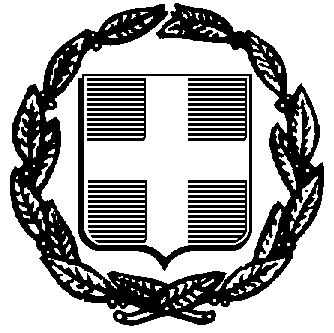                ΕΛΛΗΝΙΚΗ ΔΗΜΟΚΡΑΤΙΑ                       Δ Η Μ Ο Σ    Χ Ι Ο Υ    Δ/ΝΣΗ ΟΙΚΟΝΟΜΙΚΩΝ ΥΠΗΡΕΣΙΩΝ   ΤΜΗΜΑ ΠΡΟΜΗΘΕΙΩΝ & ΑΠΟΘΗΚΗΣ               ΕΛΛΗΝΙΚΗ ΔΗΜΟΚΡΑΤΙΑ                       Δ Η Μ Ο Σ    Χ Ι Ο Υ    Δ/ΝΣΗ ΟΙΚΟΝΟΜΙΚΩΝ ΥΠΗΡΕΣΙΩΝ   ΤΜΗΜΑ ΠΡΟΜΗΘΕΙΩΝ & ΑΠΟΘΗΚΗΣ               ΕΛΛΗΝΙΚΗ ΔΗΜΟΚΡΑΤΙΑ                       Δ Η Μ Ο Σ    Χ Ι Ο Υ    Δ/ΝΣΗ ΟΙΚΟΝΟΜΙΚΩΝ ΥΠΗΡΕΣΙΩΝ   ΤΜΗΜΑ ΠΡΟΜΗΘΕΙΩΝ & ΑΠΟΘΗΚΗΣ               ΕΛΛΗΝΙΚΗ ΔΗΜΟΚΡΑΤΙΑ                       Δ Η Μ Ο Σ    Χ Ι Ο Υ    Δ/ΝΣΗ ΟΙΚΟΝΟΜΙΚΩΝ ΥΠΗΡΕΣΙΩΝ   ΤΜΗΜΑ ΠΡΟΜΗΘΕΙΩΝ & ΑΠΟΘΗΚΗΣ               Χίος    5/9/2016               Α.Π. : Δ.Υ.Ταχ.Δ/νση:Κανάρη 18,  82100 Χίος Κανάρη 18,  82100 Χίος Πληροφορίες:Κοντού ΑναστασίαΤηλέφωνο:22713-51 713FAX:22713-51 721